DENETİM YAPAN	DENETLENEN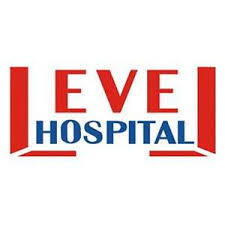 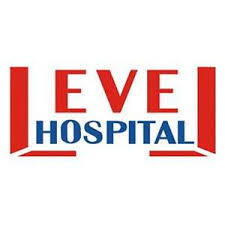 ENFEKSİYON KONTROL KOMİTESİ TRANSFÜZYON MERKEZİ DENETİM FORMUENFEKSİYON KONTROL KOMİTESİ TRANSFÜZYON MERKEZİ DENETİM FORMUENFEKSİYON KONTROL KOMİTESİ TRANSFÜZYON MERKEZİ DENETİM FORMUENFEKSİYON KONTROL KOMİTESİ TRANSFÜZYON MERKEZİ DENETİM FORMUDoküman KoduYayın TarihiRevizyon TarihiRevizyon NoSayfa SayısıEN.FR.3726.12.201700001/1DENETLENEN BİRİM:DENETLENEN BİRİM:DENETİM TARİHİ:DENETİM TARİHİ:KONTROL PARAMETRELERİUU.DYAPILACAK DÜZELTİCİ FALİYETTransfüzyon Merkezinin geneltemizlik ve düzeniKirli ve temiz depoların düzeniTedavi arabalarının temizlik vedüzeniAspiratör dezenfeksiyonuPersonelin koruyucu ekipmankullanımıFlowmetrelerin dezenfeksiyonuKan saklama dolaplarının ısı ve nemkontrolüİlaç saklama buzdolabının ısı ve nemkontrolüSıvı sabunların dolum kontrolüTemizlik planlarının uygulanmasıAtıkların uygun ayrıştırılmasıKimyasal maddeler ve deterjanlarüzerindeki uyarı etiketleriPersonelin eğitimi